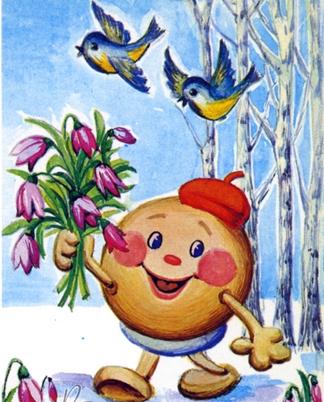 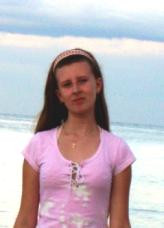 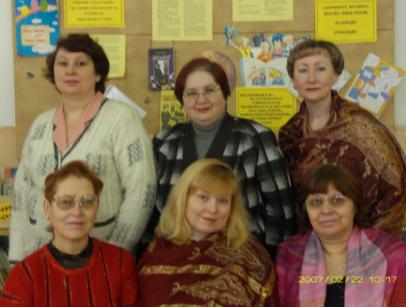 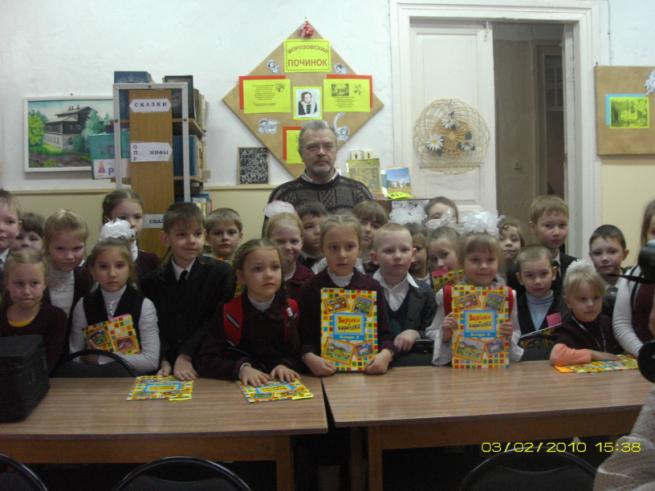 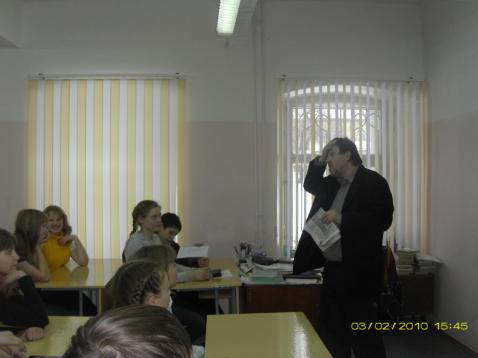 приятно, хорошо на душе.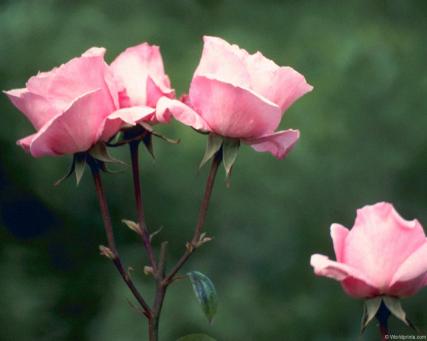 